Preparamos la mochila para PrimariaM.ª Cristina Frías HerceProf. asocda en el Dpto. de CCEE en el área de Didáctica y O.E. de la Univ. de Zaragoza.Maestra de Educación Infantil en el CEIP El Espartidero, de Zaragoza.Estibaliz Asorey ZorraquinoMaestra de AL en el CEIP El Espartidero (Zaragoza). Máster en Pedagogía Sistémica por el Centro Universitario Doctor Emilio Cárdenas (CUDEC), de México.Cuadernos de Pedagogía, Nº 421, Sección Experiencias, Marzo 2012La inquietud que siente una clase de Infantil por el tránsito a Primaria es el origen de un proyecto en el que reflexionan de forma conjunta sobre las cosas que han hecho en la etapa que están a punto de acabar. Las escriben en unas tarjetas y meten en una mochila las que creen que necesitarán en la nueva etapa. Con esta experiencia, basada en la pedagogía sistémica, no solo afrontan el cambio, sino que trabajan la identidad como grupo y los vínculos establecidos.Estamos en junio y los niños y niñas de la clase de los reptiles comienzan a mostrar inquietud porque están a punto de terminar Educación Infantil y en septiembre comenzarán Educación Primaria. Ante ello, surge un proyecto en el que, a través del pensamiento y la reflexión conjunta, analizamos las experiencias construidas durante estos cursos y preparamos una mochila, para el comienzo de la nueva etapa, en la que metemos ideas, actividades y costumbres de Infantil que les servirán en Primaria, y añadimos otras nuevas que también les harán falta. Se hace necesario cerrar una etapa para poder comenzar otra, en este caso se trata del paso de Infantil a Primaria.Diseñamos nuestro proyecto bajo el enfoque de la pedagogía sistémica, que nos permite mirar y respetar la trayectoria del grupo y sus componentes, para actuar en consecuencia desde el lugar que ocupamos. Así, respetando el proceso, asumimos las responsabilidades que nos competen y contribuimos a la mejora del clima emocional y escolar.La pedagogía sistémica"La pedagogía sistémica es una nueva forma de mirar que implica cambios profundos en nuestra forma de pensar la educación y en nuestras actitudes hacia todos aquellos que intervienen en el acto educativo: familias, alumnos, docentes" (Traveset, 2007, p. 17). Es una corriente muy amplia y con un matiz integrador, de la que solo destacaremos algunos de los aspectos clave que fundamentan nuestra experiencia.La pedagogía sistémica se basa en las aportaciones de Bert Hellinger sobre los Órdenes del amor (2001), que son las leyes que tratan de reducir el desorden de los sistemas, para que sean más funcionales. En el desarrollo de este proyecto nos centramos en el primer orden por la relación que existe entre los vínculos y la pertenencia: "Cada persona tiene la necesidad de estar vinculada al sistema al que pertenece". En este sentido, la experiencia llevada a cabo con la clase de tercero de Infantil trabaja fundamentalmente los vínculos entre los alumnos, las maestras, las familias y la institución, lo que dota al proyecto de sentido.Ponemos la mirada en la red de vínculos e interacciones que se dan en el entorno educativo. Sabemos que cada persona establece una serie de vínculos con los sistemas a los que pertenece (familia, cultura, escuela, amigos, etc.) y que cada uno se construye según los vínculos que adquiere. Estos vínculos nos aseguran la pertenencia y, por tanto, influyen enormemente en nuestra forma de estar en el mundo, en este caso en la escuela, y en el paso de una etapa a otra. Queremos profundizar en nuestro conocimiento, aportando los rasgos significativos del grupo y del aula, para luego ordenarlos y llevarnos en la mochila, a Primaria, lo necesario para comenzar el nuevo ciclo.En el grupo clase todos son diferentes e iguales a la vez, porque están en la misma disposición jerárquica. "Todos forman parte y todos tienen un lugar" (Traveset, 2007, p. 109). De esta forma, la clase de los reptiles goza de un clima de convivencia singular porque la maestra tutora procura que esto ocurra: protege y ocupa su lugar, para que todos los alumnos y alumnas puedan estar en el suyo.¿Qué nos llevamos y qué dejamos?Las maestras captamos la inquietud que siente la clase de los reptiles por el fi n de la etapa de Infantil y el paso a Primaria, y planteamos dos cuestiones clave. La primera, qué cosas hacemos y hemos hecho en Infantil, a través de la pregunta "¿qué somos los reptiles?", que nos sirve para recopilar la vida del aula. La segunda cuestión consiste en expresar lo que somos: ¿qué nos llevamos a Primaria?, ¿qué dejamos en Infantil? y ¿qué otras cosas necesitaremos además de las que ya tenemos? Esta segunda parte del proyecto nos ayuda a buscar la identidad como grupo.Con respecto a la primera cuestión, en una asamblea reflexionamos conjuntamente sobre nosotros como grupo: qué hacemos, qué costumbres tenemos, qué actividades hemos realizado juntos, qué nos gusta de nosotros, etc. Tras una abundante lluvia de ideas, pasamos a reflexionar sobre ellas y a plasmarlas, en equipos, por escrito. En cada grupo se debaten las distintas cuestiones y luego se escribe en unas tarjetas el resultado de la reflexión y discusión.Como en el resto de las actividades que se realizan por equipos, el trabajo se entiende como una tarea compartida, por lo que su organización es una responsabilidad del grupo. Una vez escritas las tarjetas que cada equipo considera, se presentan al resto de la clase y se van pegando en un gran mural.Además, las docentes del grupo también aportamos nuestras tarjetas con las ideas y recuerdos que nos parecen esenciales de esta etapa. En la puesta en común se genera un clima de diálogo, añoranza, reflexión y, sobre todo, vinculación al grupo, que, sin duda, facilita el proceso, puesto que todos los miembros tenemos ideas importantes que aportar y compartir. Ya disponemos de un mural que refleja qué somos los reptiles y, en asamblea, releemos todas las aportaciones realizadas.Pasamos a la segunda cuestión: ¿qué necesitaremos en primero de Primaria y por qué? y ¿qué dejaremos en Infantil y por qué? Para esta parte del proyecto utilizamos una mochila, que es un objeto que los niños y niñas de Infantil asocian con ir a Primaria, y se les da la siguiente consigna: "Meteremos en la mochila lo que pensamos que vamos a necesitar en Primaria y dejaremos lo que, a pesar de que nos guste, no necesitaremos y es propio de Infantil". Siempre en gran grupo, cada niño y cada niña elige una de las tarjetas del mural (no tiene por qué coincidir con las aportadas por su equipo) y la lee, y entre todos debatimos si se queda en el mural o la metemos en la mochila. Son muy conscientes de todo el proceso y, sin duda, llevan a cabo una actividad de cribado coherente con nuestro propósito. Se dan situaciones muy fructíferas y todas las decisiones están bien argumentadas, lo que genera un verdadero debate.Metemos las tarjetas seleccionadas en la mochila de Primaria y volvemos a releer las que quedan en el mural, es decir, las que se quedan en Infantil. Consideramos que todo es importante, por eso proponemos regalar todas esas cosas de Infantil a los alumnos de 3 años, que están en su primer curso. De este modo, podrán desarrollar muchas de las actividades que nosotros hemos hecho durante este tiempo. El grupo se queda muy satisfecho y lo valora como una gran aportación para los más pequeños.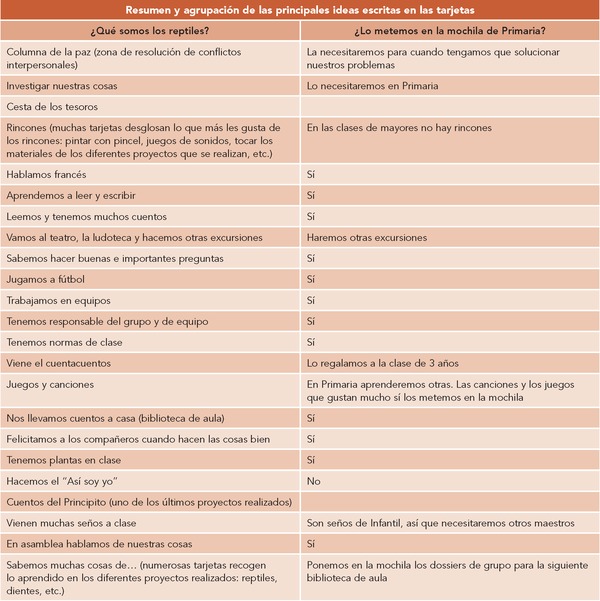 Después de llenar la mochila con las tarjetas, pensamos qué otras cosas necesitaremos en Primaria. Cada uno va aportando sus conocimientos y así nos vamos formando una idea. Además, les surgen dudas sobre la nueva etapa que van a comenzar: "¿cómo será primero: fácil o difícil?", "¿tendremos muchos deberes?". Algunas dudas quedan resueltas en la visita que, con mucha ilusión, hacemos a un aula de primero de Primaria.Como colofón, aprovechando que se nos pide una colaboración para la revista del colegio, escribimos un artículo periodístico sobre el proyecto. Es una buena oportunidad de concretar, a través de la expresión escrita, lo que hemos estado trabajando. Todos participan en la elaboración del artículo, que nos sirve principalmente para sintetizar el proceso, darnos cuenta de lo que hemos aprendido, cómo hemos conseguido llegar a las conclusiones y de qué modo lo contaremos a la comunidad educativa, ya que ¡nos sentimos orgullosos de nuestra mochila! Este es el artículo que la clase de los reptiles escribe en la revista del colegio para explicar el proyecto llevado a cabo. Se titula Preparamos la mochila para Primaria:Se acaba el curso de Infantil y el año que viene entramos a Primaria. Por eso hemos estado pensando ¿qué hemos hecho en Infantil y qué cosas hacemos? Algunas cosas que han salido son: rincones, columna de la paz, investigar nuestras cosas, cesta de los tesoros, hablar francés, aprender a escribir, en la asamblea hacemos juegos, canciones y viene Estívaliz, leemos cuentos, vamos al teatro, vamos de excursión y a la ludoteca, sabemos hacer buenas e importantes preguntas, libro de dientes, jugamos al fútbol, trabajamos en equipo, tenemos responsable de día y de mesa, aprendemos a leer, tenemos normas de clase, viene el cuentacuentos y muchas cosas más. Y entonces Cris nos preguntó: ¿Qué os queréis llevar a Primaria? Nos lo quisimos llevar casi todo y lo metimos en una mochila de Primaria. Nos sobraron algunas cosas que dejamos en Infantil. Pero necesitaremos otras cosas en Primaria, como libros, mochila y estuche, y nuevo profesor. También hay cosas que queremos saber: ¿Cómo será la clase? ¿Tendremos muchos deberes? ¿Cómo va a ser primero, fácil o difícil? Pero sobre todo tenemos ganas de ir a Primaria porque haremos cosas nuevas.Reflexión, análisis y madurezEl último proyecto llevado a cabo por la clase de los reptiles es, sin duda, el más emocional. Hacer la mochila para Primaria supone para alumnado y docentes un ejercicio de reflexión, análisis y madurez. La pedagogía sistémica ayuda a validar todas las miradas, así como las formas de pensar y sentir de los componentes de nuestro grupo. El hecho de concretar lo realizado y de tomar decisiones sobre cómo queremos finalizar una etapa e iniciar la siguiente forma parte del proceso de tránsito de una a otra etapa.Lo que pretendemos con esta experiencia, siguiendo a Edgar Morin, es aprehender unos conocimientos conectados entre sí, con visiones interdisciplinares que permitan a los alumnos ampliar su mirada y construir un pensamiento más integrado y ordenado. Todo ello bajo la visión sistémica, con la que la institución escolar, las familias, los maestros y el alumnado están vinculados, para mejorar la relación educativa. Tal y como decía Hellinger: "La relación educativa no es más que una relación de ayuda".A través del análisis de las tarjetas realizamos una evaluación muy rica y completa de todo el proceso educativo, desde nuestra perspectiva como docentes. Vemos cuáles son los aspectos que más se destacan, las tarjetas que más se repiten y de cuáles no se quieren desprender.Cabe remarcar la capacidad de memoria del grupo para recopilar o para destacar gran variedad de cuentos, canciones y juegos, aprendidos a lo largo de toda la etapa. Además, los niños y niñas valoran de una manera muy positiva los proyectos de trabajo desarrollados a lo largo de los tres cursos.También es relevante la importancia que dan al clima existente en el grupo, con afirmaciones tales como: "Me gusta ser del equipo de los reptiles", "Hay responsables de equipos", "Solucionamos nuestros problemas en la columna de la paz", "Nos ayudamos", etc.De sobra son conocidos, por los maestros de Infantil, los fuertes lazos emocionales que se crean en esta etapa entre los docentes y los niños. Con este proyecto no solo gestionamos un cambio, sino que nos damos permiso para cerrar una etapa. El permiso para cerrar no solo lo dan los alumnos, sino también nosotras como maestras, poniendo cada cosa en su lugar, para poder avanzar.Para saber más• Cordero, Maita Ángeles (2007): "Pautas que facilitan mi labor en el aula" y "Soluciones desde la pedagogía sistémica. Casos prácticos". Aula, n.º 158 (Monográfico sobre pedagogía sistémica).• Franke-Gricksch, Marianne (2004): Eres uno de nosotros. Buenos Aires: Alma Lepik.• Hellinger, Bert (2001): Órdenes del amor. Barcelona: Herder.• Lamoneda, Amparo (2010): Vivir, sobrevivir. El genograma, un mapa familiar. Tlalnepantla (México): Grupo CUDEC.• Parellada, Carles (coord.) (2006): "Pedagogía sistémica. Un nuevo paradigma educativo" (Tema del Mes). Cuadernos de Pedagogía, n.º 360 (septiembre), pp. 54-93.• Traveset, Mercè (2007): La pedagogía sistémica. Fundamentos y práctica. Barcelona: Graó.